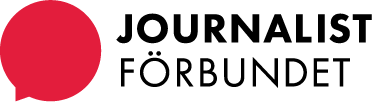 Förslag till dagordning vid 
NN journalistklubbs årsmöte (tid och datum) 1. Årsmötet öppnas 2. Fråga om mötets behöriga (stadgeenlig) utlysning 3. Fastställande av dagordning 4. Val av a) mötesordförande b) mötessekreterare c) justeringspersoner, tillika rösträknare för mötet 5. Styrelsens verksamhetsberättelse 6. Revisorernas berättelse 7. Styrelsens ekonomiska rapport 8. Fråga om ansvarsfrihet för styrelsen 9. Fastställande av klubbavgift 10. Fastställande av eventuella arvoden till styrelsen 11. Val av a) klubbordförande b) övriga styrelseledamöter med suppleanter c) revisorer med suppleanter d) valberedning 12. Val av a) ett skyddsombud på tre år b) en ledamot i skyddskommittén 15. Val av ledamot i företagets styrelse 16. Styrelsens förslag till … 17. NN:s motion angående… 18. Information om kvällens fest 19. Mötet avslutas